Monday 30th March 2020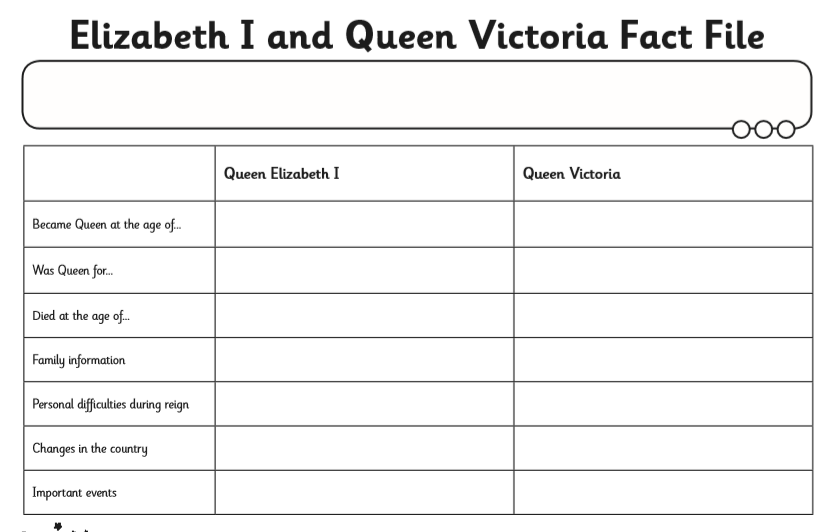 Tuesday 31st March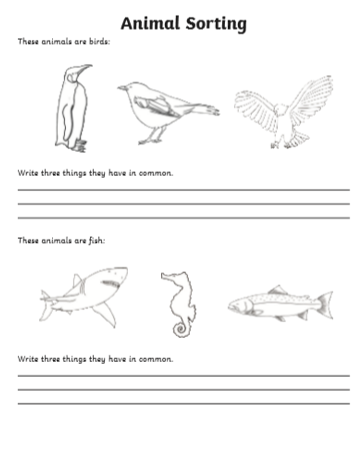 Wednesday 1st April 2020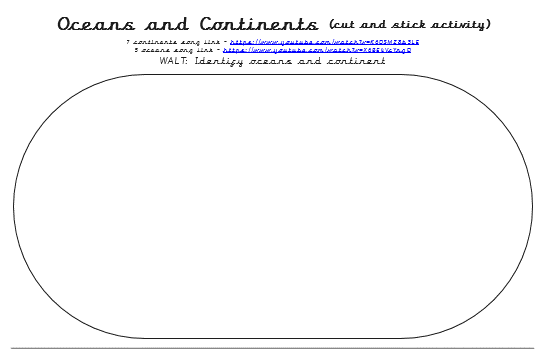 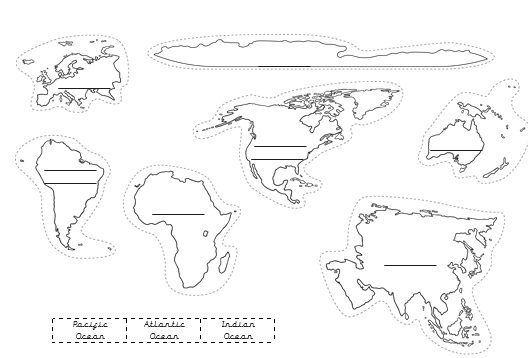 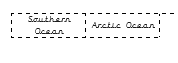 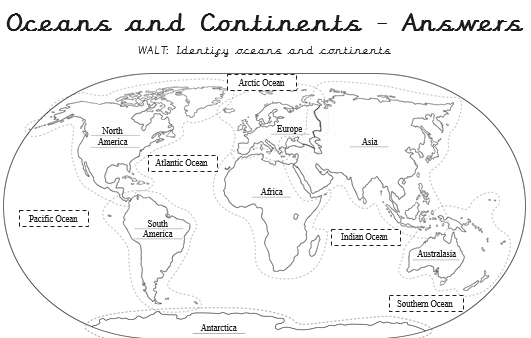 Thursday 2nd April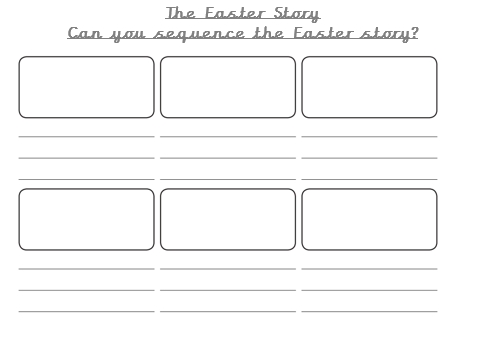 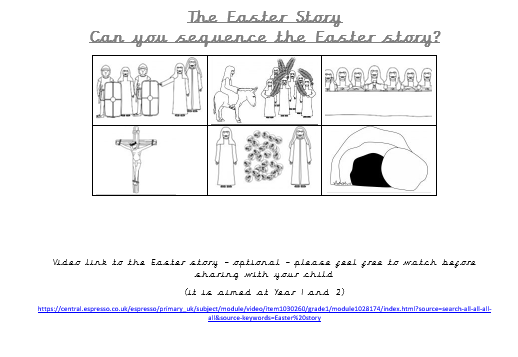 Friday 3rd April 2020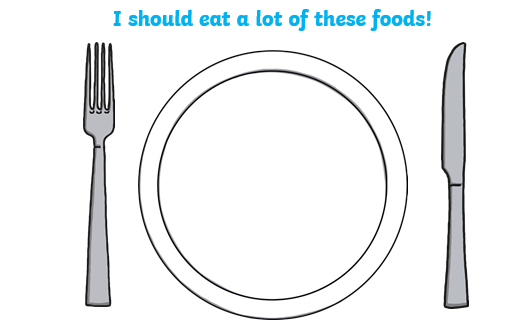 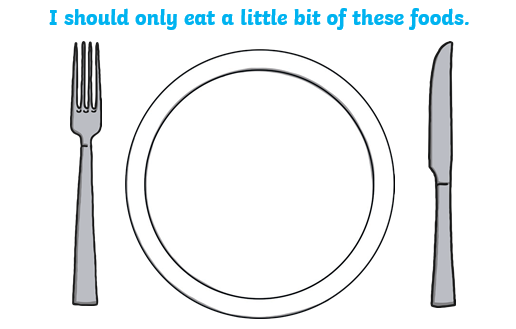 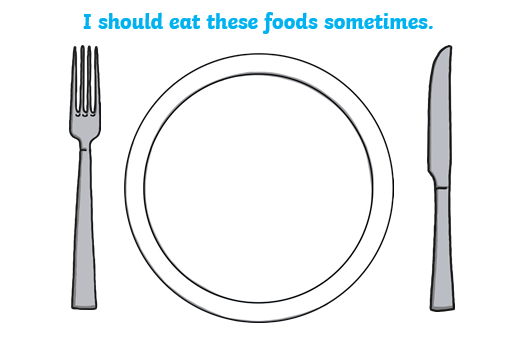 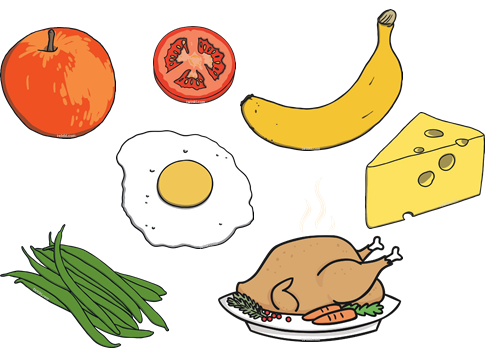 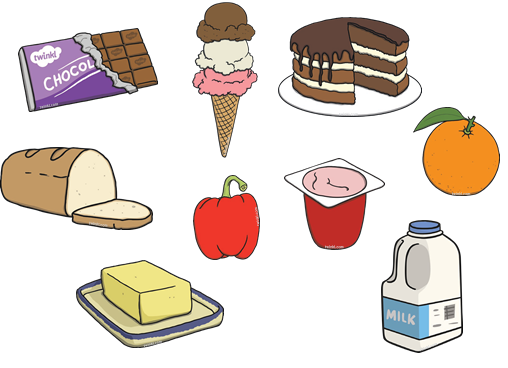 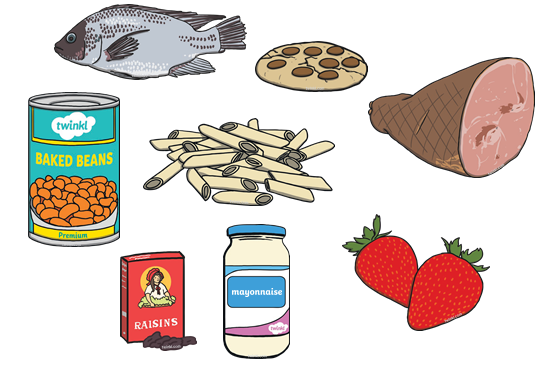 